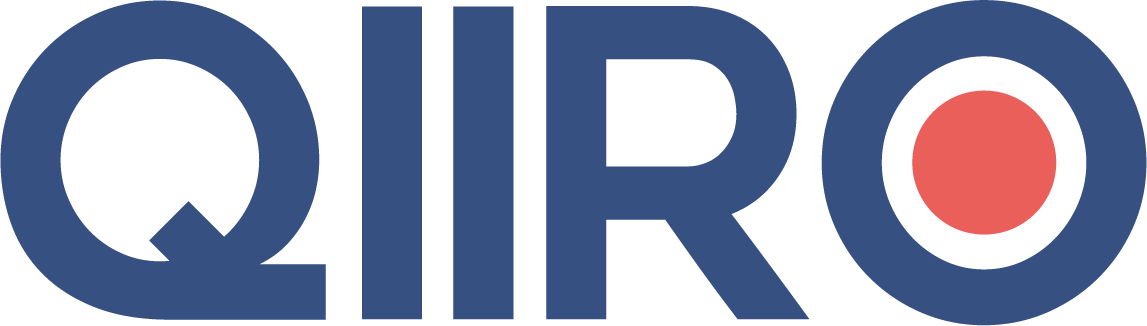 QIIRO vous propose des modèles de documents juridiques éprouvés, à jour des dernières réformes et règlementations en vigueur. Néanmoins, nos modèles restent généraux et nécessitent d’être adaptés.  En cas de doute sur la rédaction ou les conséquences juridiques de l’un de nos modèles de documents, nous vous recommandons l’accompagnement par un professionnel du droit. LETTRE DEMANDE DE RENOUVELLEMENT BAIL COMMERCIAL(Nom de la société, Siège social du preneur)(Nom, Prénom, Adresse ou Dénomination, Siège social du bailleur)Objet : Demande de renouvellement de bail commercial – article L. 145-10 du Code de commerce(Madame ou Monsieur Nom),Je viens vers vous en ma qualité de (indiquer votre qualité  + Nom de la société, par exemple : gérant de la SARL ABC ou président de la SAS DEFG) aux fins de demande de renouvellement de bail commercial, conformément à l’article L. 145-10 du Code de commerce.Je vous rappelle au préalable que je suis votre locataire en vertu d’un acte sous seing privé (ou acte authentique) en date du (date de conclusion de l’acte) enregistré à la Recette principale de (lieu) le (date) par lequel vous m’avez consenti un bail commercial en date du (date) pour une durée de 9 (NEUF) années entières et consécutives jusqu’au (date de fin du bail) pour les locaux suivants : (adresse des locaux). Désignation des parties :-  La partie bailleresse : (Indiquer la forme de la société + dénomination sociale, par exemple : La SCI ABC) au capital de (indiquer le montant du capital social en euros), dont le siège est fixé (indiquer l’adresse du siège social) identifiée sous le numéro SIREN (indiquer le numéro) au Registre du Commerce et des Sociétés de (indiquer le lieu), représentée par son président/gérant (indiquer le nom et prénom du président ou gérant) ;- La partie Preneur : (Indiquer la forme de la société + dénomination sociale, par exemple : la SARL ABCDE), au capital de  (indiquer le montant du capital social en euros) euros, dont le siège social est fixé au (indiquer l’adresse du siège social), immatriculée au Registre du Commerce et des Sociétés de (indiquer le lieu) sous le numéro (indiquer le numéro), représentée par  (indiquer le nom et prénom du président ou gérant) en qualité de président/gérant de ladite société. Cela étant rappelé, je vous informe par la présente, en ma qualité de (président/gérant) de ladite société, que je sollicite le renouvellement dudit bail, conformément au statut des baux commerciaux, notamment l’article L. 145-10 du Code de commerce, à compter du (indiquer la date) dans le respect des dispositions de l’article L. 145-34 du Code de commerce. Enfin, je vous rappelle ci-après les dispositions de l’alinéa 4 de l’article L. 145-10 du Code de commerce ainsi conçues :« Dans les trois mois de la notification de la demande en renouvellement, le bailleur doit, par acte extrajudiciaire, faire connaître au demandeur s'il refuse le renouvellement en précisant les motifs de ce refus.À défaut d'avoir fait connaître ses intentions dans ce délai, le bailleur est réputé avoir accepté le principe du renouvellement du bail précédent ».Je vous prie d’agréer, (Madame ou Monsieur), l’expression de nos sentiments distingués.Signature du président/gérant